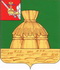 АДМИНИСТРАЦИЯ НИКОЛЬСКОГО МУНИЦИПАЛЬНОГО РАЙОНАПОСТАНОВЛЕНИЕ           2023 года		                                                                                          № г. НикольскО внесении изменений в постановление администрации Никольского муниципального района от 08.02.2021 №60В соответствии с решением Представительного Собрания Никольского муниципального района от 18.09.2020 №77 «Об определении уполномоченного органа на установление запрета вырубки древесины и древесно-кустарниковой растительности, на утверждении методики расчета платы за вырубку и исчисление размера вреда, причиненного уничтожением, повреждением зеленых насаждений» администрация Никольского муниципального района  постановляет:1. Внести постановление администрации Никольского муниципального района от 08.02.2021 №60 «Об утверждении цен и норматив затрат, непосредственно связанных с выращиванием зеленых насаждений и уходом за ними до возраста уничтоженных или поврежденных, произрастающих на земельных участках, находящихся в собственности Никольского муниципального района, а также на земельных участках, государственная собственность на которые не разграничена» изменения, изложив приложение к нему в новой редакции согласно приложению к настоящему постановлению.2. Настоящее постановление вступает в силу после официального опубликования в районной газете «Авангард», распространяется на правоотношения, возникшие с 01.01.2023, подлежит размещению на официальном сайте администрации Никольского муниципального района в информационно-телекоммуникационной сети «Интернет».Руководитель администрацииНикольского муниципального района                                                       А.Н. БаданинаПриложениек постановлению администрации Никольского муниципального районаот             2023 №«УтвержденЫ постановлением администрации Никольского муниципального района от  08.02.2021 года № 60Цены и нормативы затрат,непосредственно связанные с выращиванием зеленых насаждений и уходом за ними до возраста уничтоженных или поврежденных, произрастающих на земельных участках, находящихся в собственности Никольского муниципального района, а также на земельных участках, государственная собственность на которые не разграниченаПородаЦена за кубометр деревьев, руб.Цена за кубометр деревьев, руб.1. Деревья хвойных породс диаметром ствола 12 см и болеенедостигших диаметра ствола 12 смДеревья, заготовка древесины которых не допускается2750020000Сосна140007000Лиственница110005500Ель, пихта1250065002. Деревья лиственных породс диаметром ствола 16 см и болеене достигших диаметра ствола 16 смДеревья, заготовка древесины которых не допускается2750020000Дуб, ясень, клен1500012000Береза70003500Ольха черная, граб, ильм, липа45002500Осина, ольха белая, тополь15001000Иные10007503. КустарникиКустарники, заготовка древесины которых не допускается30003000Иные20002000